Attachment P2: 2021 Census Reinterview Instrument Form ApprovedOMB No. 0920-0234Exp. Date xx/xx/20xx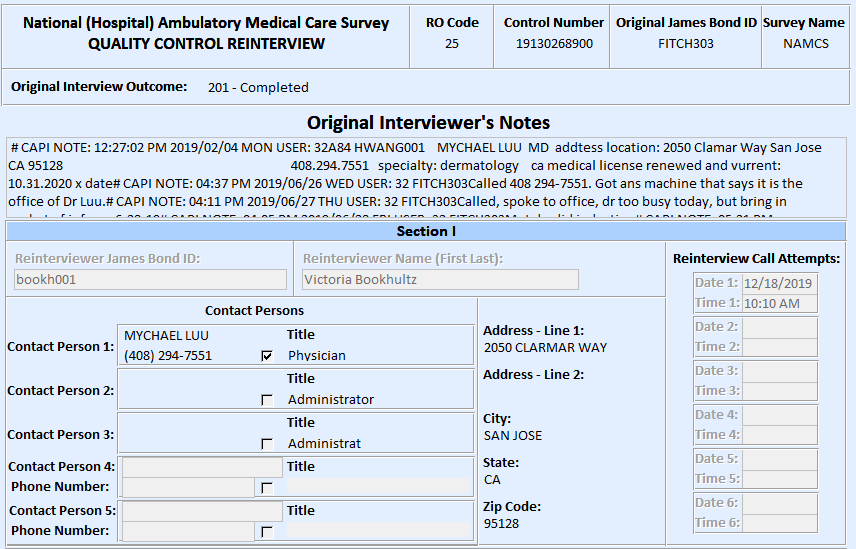 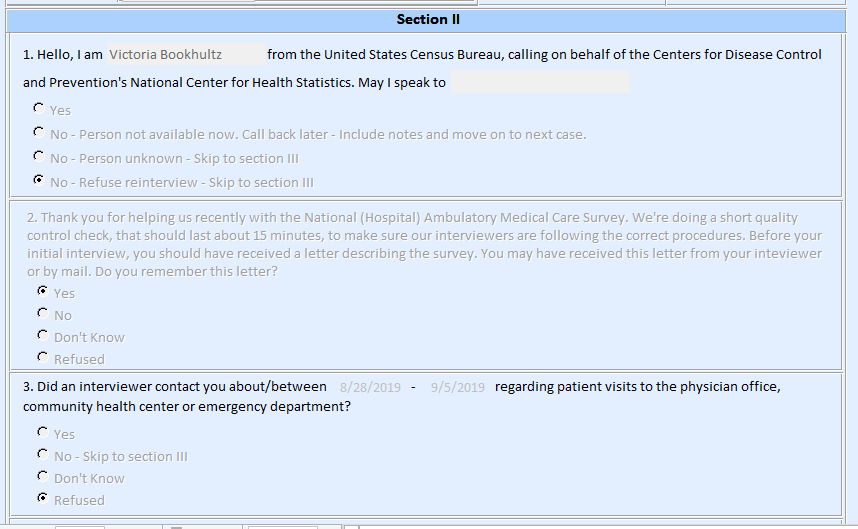 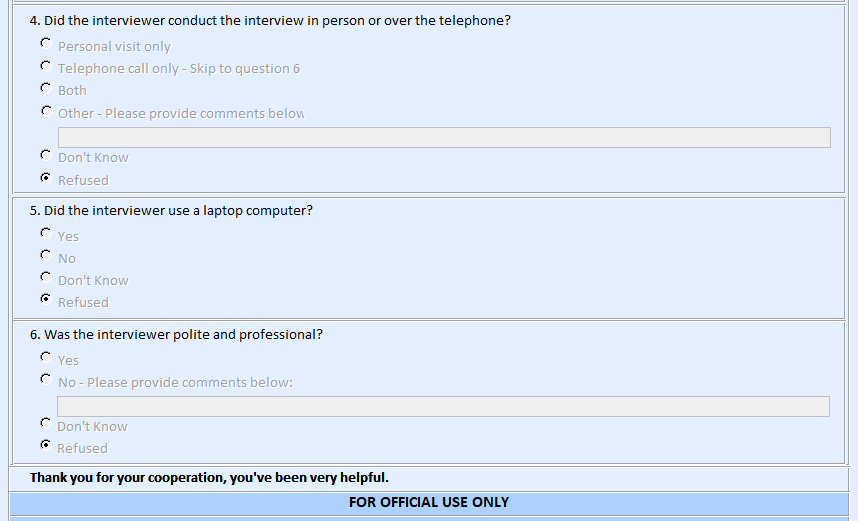 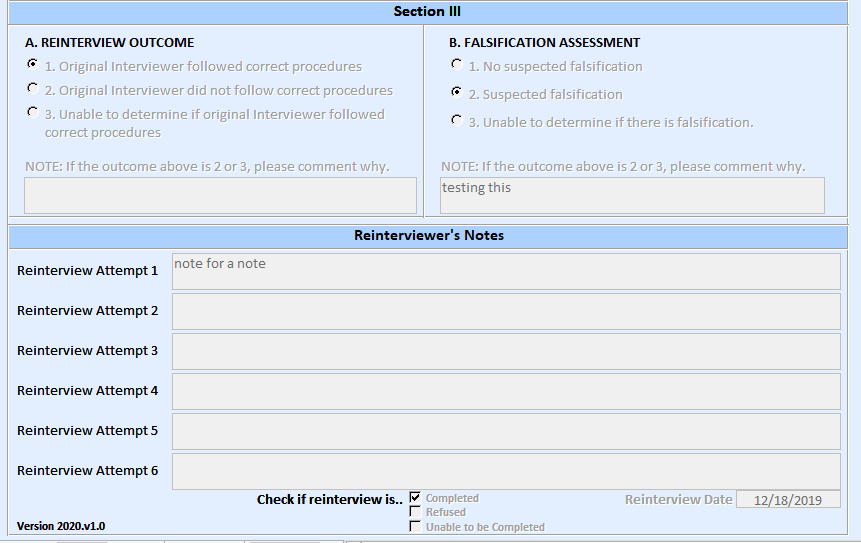 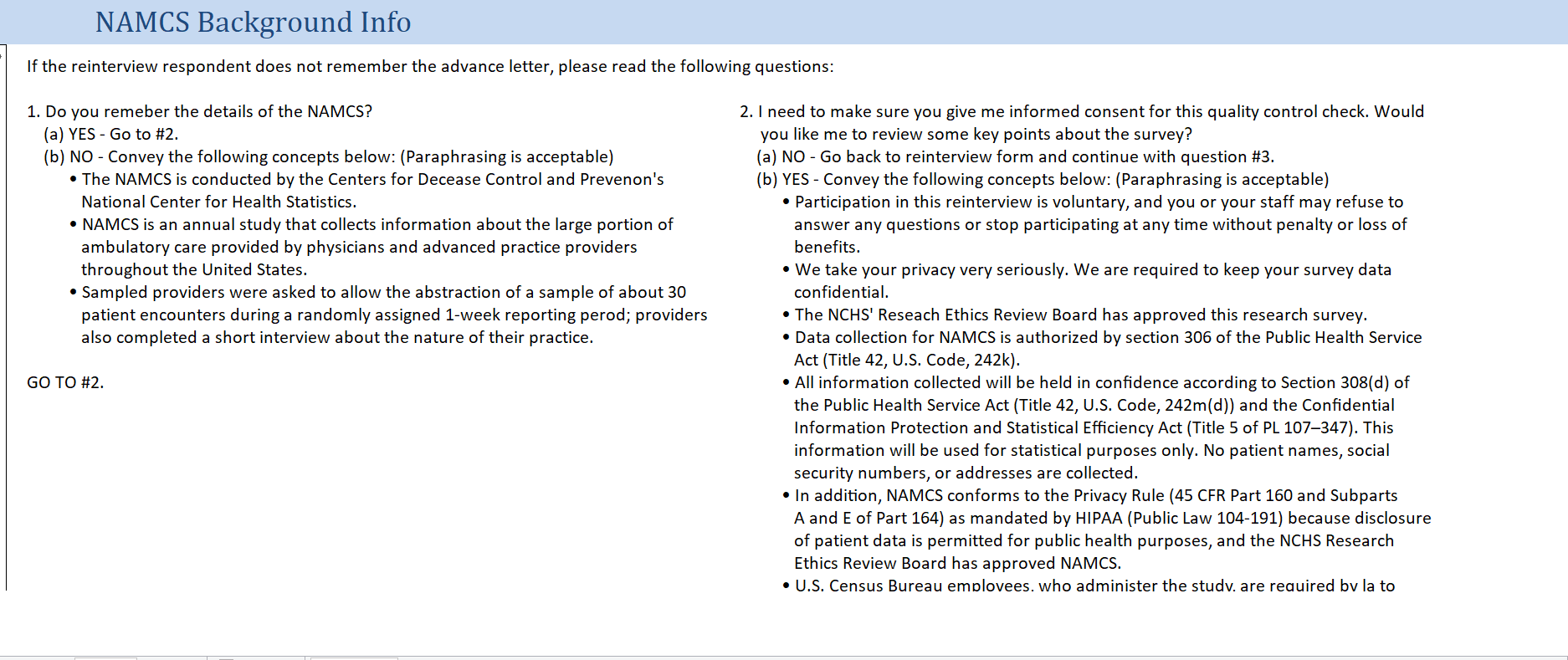 